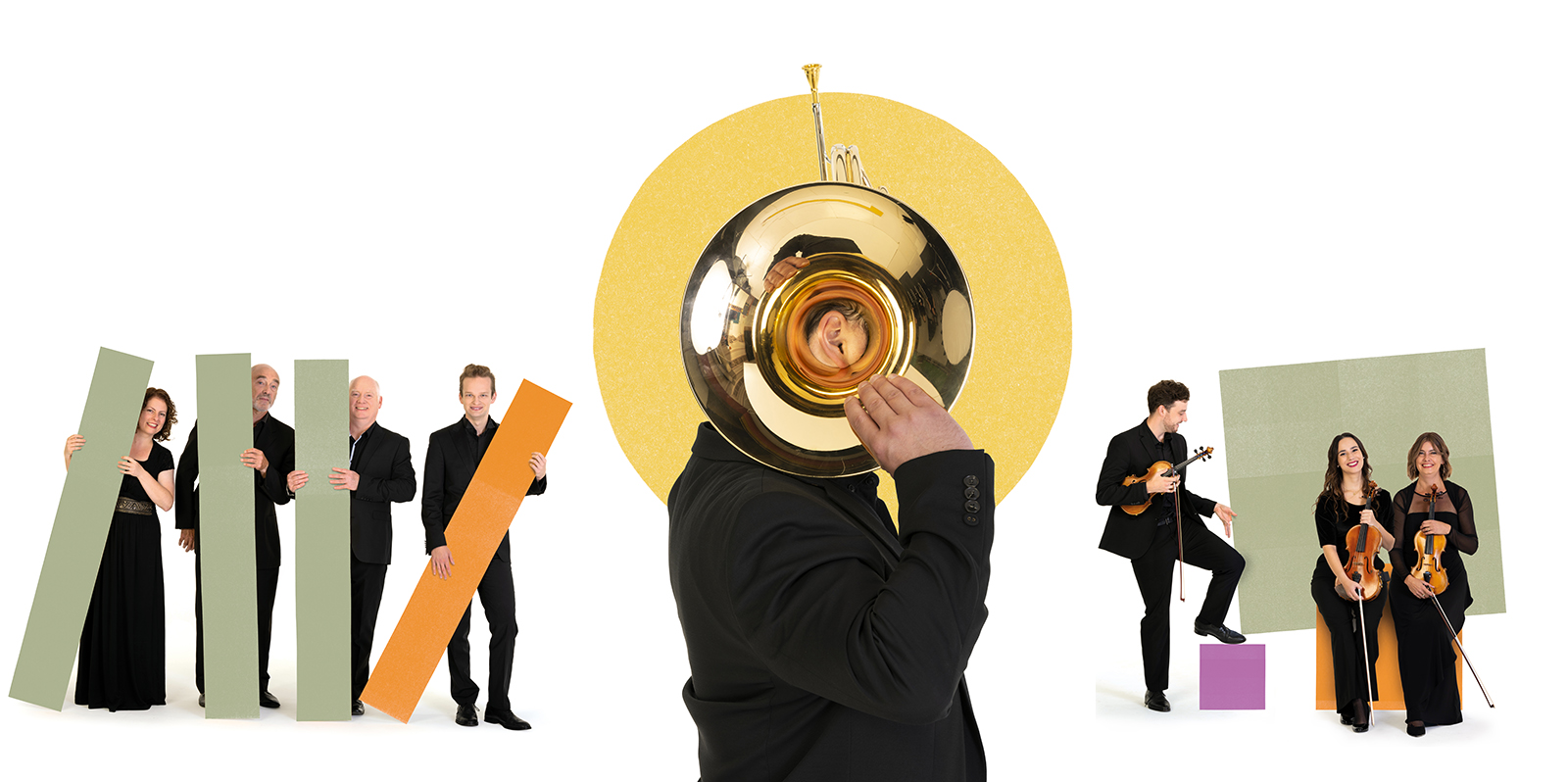 ContentsAbout Bournemouth Symphony Orchestra		Page 3Marketing Assistant Job Description			Page 4Specific Duties					Page 5Person Specification					Page 6The Benefits of Working for the BSO 			Page 7How to Apply						Page 8About Bournemouth Symphony OrchestraInnovation, creativity and excellence are at the heart of the BSO, as we take the thrill of live music to audiences across 10,000 square miles of the South West.From its creative headquarters in Poole, the BSO delivers music to suit all tastes – from well-known classical masterpieces and family-friendly classical extravaganzas to intimate chamber recitals. We also reach a growing international audience through our livestreamed and on-demand digital 
concert series.We passionately believe in the power of music to enhance lives. The BSO is a trend-setter, delivering award-winning work and gaining global attention as it leads the way in making classical music, and the sector as a whole, as diverse and inclusive as possible.
In pre-pandemic seasons, the BSO gave up to 130 performances in nearly 40 cities, towns and villages in the South West and beyond, making it the most prolific orchestra in the UK and one of the most prolific in the world. Two seasons post-Covid, we are still rebuilding audience confidence in venues big and small with an ambitious programme for our 2023/24 Concert Season.Following the first national lockdown in 2020, the BSO was one of the first British ensembles to broadcast its performances live to an online audience. Since then, we have expanded our Digital Team and our digital reach, and are now the only UK orchestra performing a regular digital concert season. You will be joining the Marketing Team at a crucial time when we are working hard to encourage old and new customers to visit us in the concert hall, while retaining our digital reach.Job DescriptionMarketing AssistantReports to: 		Senior Marketing ManagerLocation:	PooleNature of contract:	Full TimeSalary:	£18,000-22,000 per annum depending on experienceRole SummaryThis role is an excellent first step on the career ladder for an ambitious person wishing to enter the Marketing and/or Arts sector. You will support all members of the Marketing/Ticketing team in the planning, delivery and monitoring of all marketing activity, and in the running of the BSO Box Office. This includes support with all online and offline marketing activity, aimed at both existing and potential new audiences, in the BSO’s venues across the South West. You will also be part of our ticketing team, assisting with the set-up of concerts on our ticketing/CRM system (Spektrix) and providing customer and sales support both over the phone and occasionally in person at concerts.Key relationshipsHead of Marketing, Marketing Manager, Ticket Sales Assistant, Digital and Communications TeamsResponsibilitiesThe Marketing Assistant will support all members of the team to ensure the smooth and effective delivery of a busy marketing and ticketing schedule. Responsibilities include:Digital Marketing SupportSchedule social media content as supplied by Marketing Manager or Communications Team on social media management platform (Agorapulse)Assist with creating new concert webpages on bsolive.com (WordPress)Assist with general website inputting and updatingRegularly check certain areas of the website to ensure all details are up to date Assist with building marketing emails in our email programme (Dot Digital)Input concert details on listings websitesTraditional Marketing SupportOversee the fulfilment of postal mailings either by an external mailing house, colleagues in the team or volunteersMailmerge and print off letters/labels where requiredAssist in liaising with flyer distribution companiesSupport Senior Marketing Manager in researching, booking and overseeing traditional marketing opportunitiesBox Office SupportSell tickets and assist with any customer queries over phone and be main point of contact when Ticket Sales Assistant is absent Share responsibility of the Box Office email inbox with Ticket Sales AssistantLead on ongoing data cleaning of CRM/Ticketing systemSupport the Ticket Sales Assistant in all box office related aspects of the Spektrix system, including set up of concerts and events, ticket sales reports and booking facilitiesExternal venue liaisonSupply venues with box office and ticketing detailsSupply venues with concert details and marketing assetsEnsure concerts are correctly listed and on sale on all venue mediaProactively collate and supply any additional marketing content created in-houseOffice administrationMaintain an ongoing spreadsheet encompassing all marketing activity across all venues and all types of activity Handle other admin tasks such as setting up meetings, handling department car diary etc.Assist Head of Marketing, Senior Marketing Manager and Marketing Manager with day-to-day tasks as requiredOccasionally attend concerts with other members of the team to help with customer care and front of house duties This job description is not all encompassing. Your duties may be reviewed from time to time and revised and updated in consultation with you.Person SpecificationConfident spoken and written communicator with a range of people EssentialConfident in the use of Microsoft Office Suite	
Essential Proven organisational skills with an ability to prioritise workload and multi-task
Essential 
Excellent team working skills and the confidence to work independently
Essential  Highly motivated and proactive 				
Essential Experience of using Spektrix or another ticketing software/CRM system	        DesirableExperience of using WordPress or another web content management system
Desirable Previous experience of working in a marketing role, or a marketing qualification
DesirableExperience in customer care						        Desirable A keen interest in the arts and the classical music world			        DesirableA full, clean driving licence					                      Desirable
Availability and willingness to work occasional evenings or weekends                Desirable
The benefits of working for the BSOThe BSO is a great place to work. We’re one of the friendliest and most dedicated teams you’re likely to encounter; we’re passionate about music and how it can change lives for the better.  We work hard to create a culture where everyone has the opportunity to contribute, feel valued and is appreciated. We will invest in your personal development with a range of in-house and external training opportunities.We also offer the following package of employee benefits: Annual leave entitlement of 28 working days including bank holidays, which will increase with one additional day for each year of service up to 30 working daysDiscretionary quota of leave between Christmas and New Year, giving additional days of annual leavePersonal Pension with an employer contribution (5%) and the option of salary exchangeGenerous Life Insurance which provides a life cover of 3 times salaryAccess to the BSO's health and wellbeing programme which includes access to mental health first aiders, Orchestra Doctor, on-site yoga and a discount with a local physiotherapistMedical cover from Bupa, a scheme providing money for a large range of treatments including dental treatments, optical care, specialist consultations, health screening, complementary and alternative therapiesComplimentary tickets to BSO concerts when availableFree car parking close to the BSO Head Office at Lighthouse, PooleAccess to a company car for appointments away from BSO Head OfficeHow to applyPlease send your CV with a covering letter, completed BSO Application form, and Equal Opportunities form to nwright@bsorchestra.co.uk by Sunday 22 October.Interviews will take place in the week of 23 October at our Head Office in Poole, with the possibility of second interviews the week after. Shortlisted candidates may be required to undertake an interview task during this process – if so, we will brief you well in advance.If you would like more information or a friendly confidential chat about any aspect of the job before applying, please contact Johanna Perkins at jperkins@bsorchestra.co.uk  If you need any of the application documents in a different format or have any questions about, or need of adjustments around any part of the recruitment process, please let us know. We're committed to building a culturally diverse workforce and encourage applications from groups that are under-represented in the classical music sector. BSO is an Equal Opportunities Employer and we are committed to hiring people based on attitude and merit and welcome applications from everyone regardless of gender identity or expression, ethnicity, nationality, religion or belief, sexual orientation, disability or any other protected characteristic.We look forward to receiving your application!